Turn Around Time Dictation SystemFor questions contact Medical Records at 626-397-5054 or Transcription Assistance at 626-397-8794.To Dictate a Report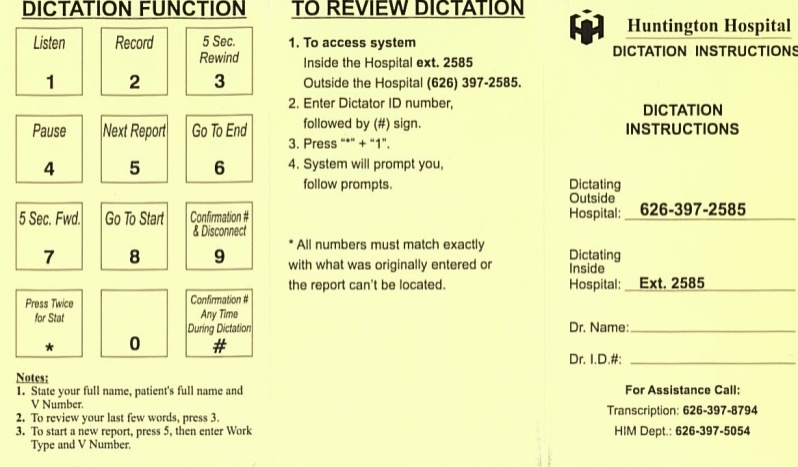 Dial 2585 from inside the hospital or 626-397-2585 from outside the hospitalEnter 5 digit employee ID/dictation number then press # keyEnter work type number, then press # keyEnter patient visit number, then press # keyNotes:State your full name, patient’s full name and visit number. State what the date of service is/was.To review your last few words, press “3”.To start a new report, press “5”, then enter Work Type and visit number.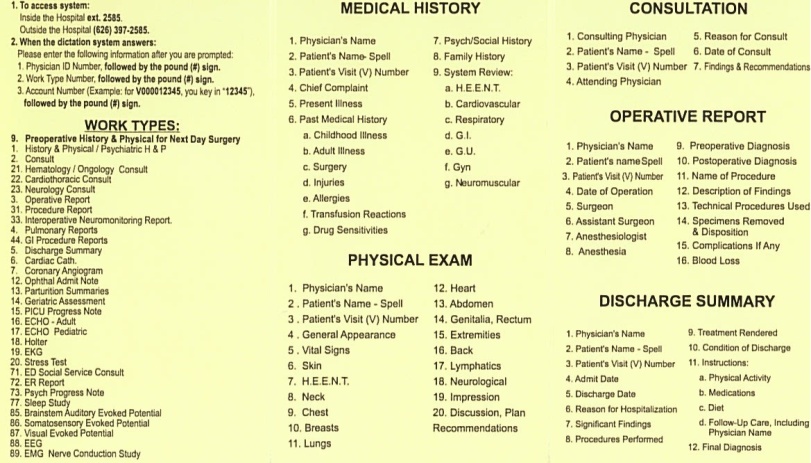 To Review DictationDial 2585 from inside the hospital or 626-397-2585 from outside the hospitalEnter 5 digit employee ID/dictation number, then press # key.Press “*” + “1”System will prompt you, follow prompts.Turn Around Time Dictation System Dictation FunctionsWork Types1. Listen7. 5 Sec Rewind2. Record8. Go To Start3. 5 Sec rewind9. Confirmation # & Disconnect4. Pause* Press Twice for Stat5. Next Report# Confirmation # Any Time During Dictation6. Go To End9Preop H&P For Next Day Surgery17ECHO - Pediatric77Sleep Study1History & Physical; Psychiatric H&P18Holter85Brainstem Auditory Evoked Potential2Consult19EKG59Palliative Care Progress Note21Hematology/ Oncology Consult20Stress Test60Pediatric Prgress Note22Cardiothoracic Consult34ECT Procedure Note61Thoracic Surgery Progress Note23Neurology Consult86Somatosensory Evoked Potential62Trauma Progress Note3Operative Report87Visual Evoked Potential63Urology Progress Note31Procedure Report88EEG64Vascular Surgery Progress Note33Interoperative Neuromonitoring Report89EMG Nerve Conduction Study65Pulmonary Progress Note4Pulmonary Reports50Critical Care Progress Note66Internal Medicine Progress Note44GI Procedure Reports51ENT Progress Note67Nephrology Progress Note5Discharge Summary52General Surgery Progress Note68Family Practice Progress Note6Cardiac Cath53Hem/Oncology Progress Note69Cardiology Progress Note7Coronary Angiogram54Hospitalists Progress Note70Ophthalmology Progress Note12Ophthalmology History & Physical55Neurology Progress Note73PPR-HMH Psychiatric Progress Note13Parturitiion Summaries56Neurosurgical Progress Note73PPR-HMH Psychiatric Progress Note14Geriatric Assessment57OB/GYN Progress Note74Infectious Disease Progress Note15PICU Progress Note58Orthopedic Progress Note75GI Progress Note16ECHO - Adult72ED Report (STAT < 2 Hours)